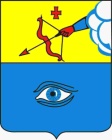 ПОСТАНОВЛЕНИЕ_24.01.2022_                                                                                                   № _10/1_ г. ГлазовО внесении изменений в положение о расчете размера платы за пользование жилым помещением (платы за наем) для нанимателей жилых помещений по договорам социального найма и договорам найма государственного и муниципального жилищного фонда, утвержденное постановлением Администрации города Глазова от 28.04.2017 № 10/8 «Об утверждении Положения о расчете размера платы за пользование жилым помещением (платы за наем) для нанимателей жилых помещений по договорам социального найма и договорам найма государственного и муниципального жилищного фонда»             В соответствии с частью 3 статьи 156 Жилищного кодекса Российской Федерации, Федеральным законом от 06.10.2003 № 131-ФЗ «Об общих принципах организации местного самоуправления в Российской Федерации», приказом Министерства строительства и жилищно-коммунального хозяйства Российской Федерации от 27.09.2016 № 668/пр «Об утверждении методических указаний установления размера платы за пользование жилым помещением для нанимателей жилых помещений по договорам социального найма и договорам найма жилых помещений государственного или муниципального жилищного фонда», Уставом муниципального образования «Город Глазов»,П О С Т А Н О В Л Я Ю:   Внести в Положение о расчете размера платы за пользование жилым помещением (платы за наем) для нанимателей жилых помещений по договорам социального найма и договорам найма государственного и муниципального жилищного фонда, утвержденное постановлением Администрации города Глазова от 28.04.2017 № 10/8 «Об утверждении Положения о расчете размера платы за пользование жилым помещением (платы за наем) для нанимателей жилых помещений по договорам социального найма и договорам найма государственного и муниципального жилищного фонда», следующие изменения:Пункт 4.7. изложить в следующей редакции:Величина коэффициента соответствия платы (Кc) устанавливается исходя из социально-экономических условий в интервале (0;1):2.    Настоящее постановление подлежит официальному опубликованию.3. Контроль за исполнением настоящего постановления возложить на заместителя Главы Администрации города Глазова по вопросам строительства, архитектуры и жилищно-коммунального хозяйства.Администрация муниципального образования «Город Глазов» (Администрация города Глазова) «Глазкар» муниципал кылдытэтлэн Администрациез(Глазкарлэн Администрациез)Жилищный фонд Коэффициент соответствия платы, КсЖилые помещения в многоквартирных домах, имеющих все виды благоустройства (включая лифт и мусоропровод)0,24Жилые помещения в многоквартирных домах (в том числе ранее использовавшихся как общежитие),  имеющих не все виды благоустройства высотой более 2-х этажей0,21Жилые помещения в многоквартирных домах п. Дома отдыха Чепца,  имеющих не все виды благоустройства высотой 2 и более этажей0,19Жилые помещения в многоквартирных домах, имеющих не все виды благоустройства 1-2-х этажные0,19Жилые помещения в общежитиях0,11Жилые помещения в деревянных многоквартирных домах, кирпично-деревянных многоквартирных домах, деревянных жилых домах и домах блокированной застройки0,05Глава города ГлазоваС.Н. Коновалов